Příloha B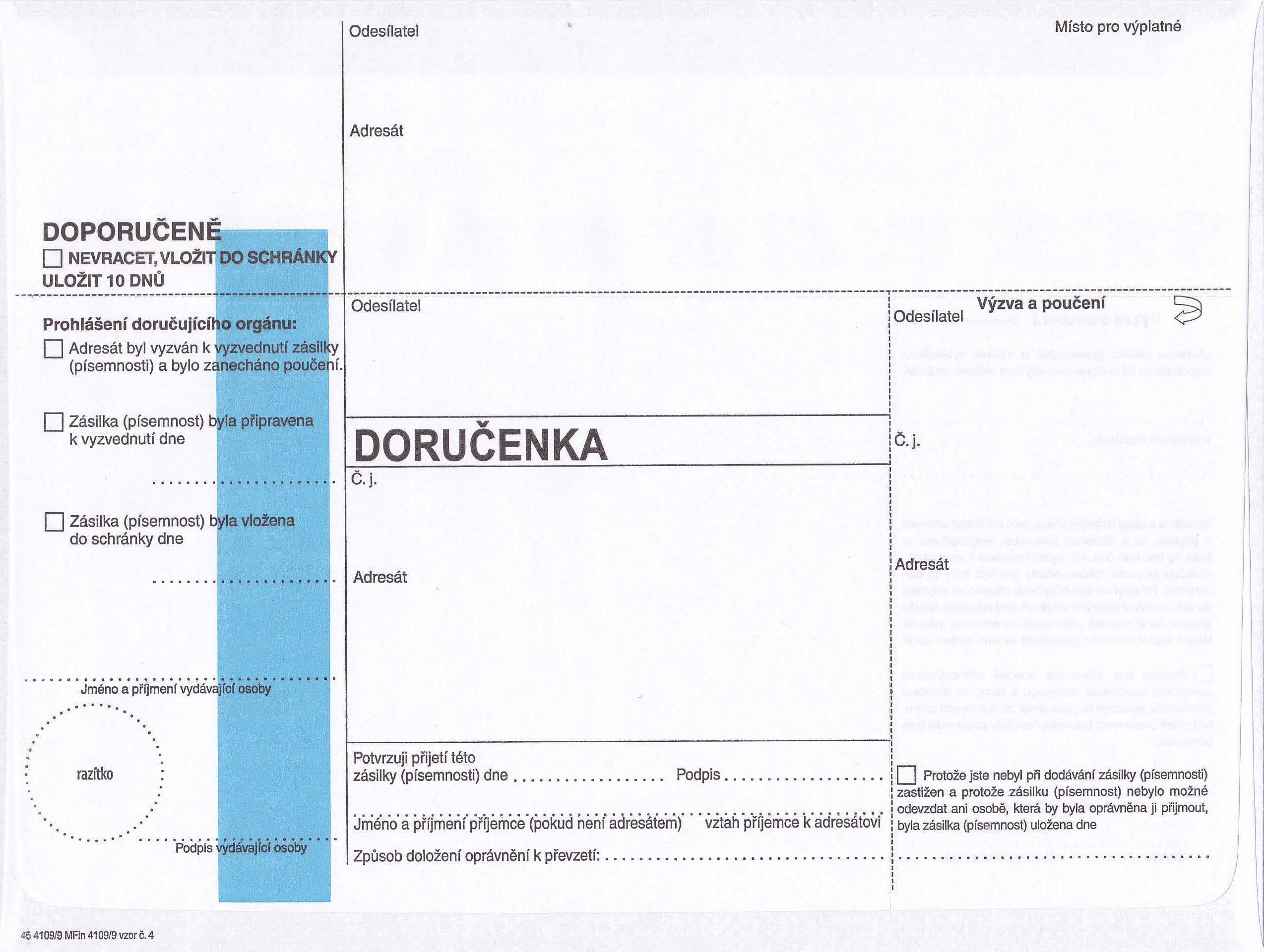 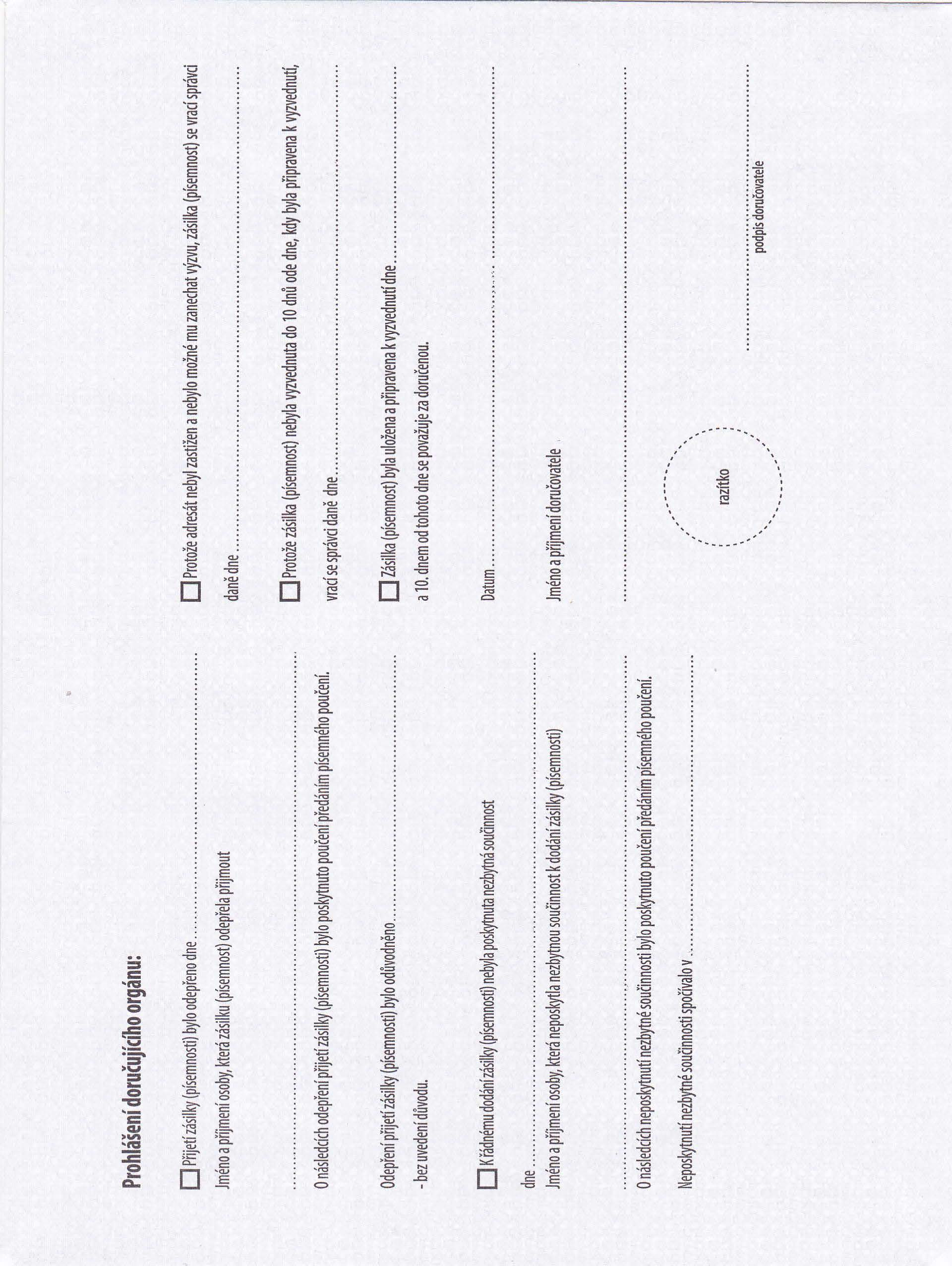 